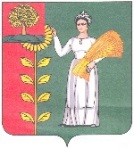 ПОСТАНОВЛЕНИЕ                                                      администрации Добринского муниципального района                        Липецкой области12.05. 2017г.                                п. Добринка                                        №323 О присвоенииспортивных разрядовВ соответствии с Федеральным законом от 4 декабря 2007 г. № 329-ФЗ                                «О физической культуре и спорте в Российской Федерации» и Положением                        о Единой всероссийской спортивной классификации, утвержденным приказом Министерства спорта Российской Федерации от 20 февраля 2017года №108                     и в связи   с выполнением норм и требований Единой всероссийской спортивной классификации, руководствуясь административным регламентом администрации Добринского муниципального района по предоставлению муниципальной услуги «Присвоение спортивных разрядов», утверждённым постановлением администрации Добринского муниципального района -№ 628                     от 22.09.2015г., Уставом Добринского муниципального района, администрация  муниципального района ПОСТАНОВЛЯЕТ:1.Присвоить сроком на 2 года спортивный разряд «Второй спортивный разряд» по шахматам:Васильеву Леониду Викторовичу 2.Присвоить сроком на 2 года спортивный разряд «Третий спортивный разряд» по плаванию:Кретову Артёму Валерьевичу,Ширяеву Льву Николаевичу 2.Контроль за исполнением настоящего постановления возложить                                              на заместителя главы администрации муниципального района Малыхина О.Н.    Глава администрации Добринского муниципального района                               С.П.МоскворецкийЧернов Александр Владимирович 8 474 (62) 2-13-79Вносит: Отдел молодёжи, спорта и демографии администрации муниципального района                                       А.В.Чернов  Согласовано:Заместитель главы администрациимуниципального района                                                                О.Н.Малыхин                                     Юридический отдел                                                                       Н.А.Гаврилов          